ПРОФЕССИОНАЛЬНЫЙ РЕЙТИНГ НАЛОГОВЫХ СОБЫТИЙ 2014 ГОДА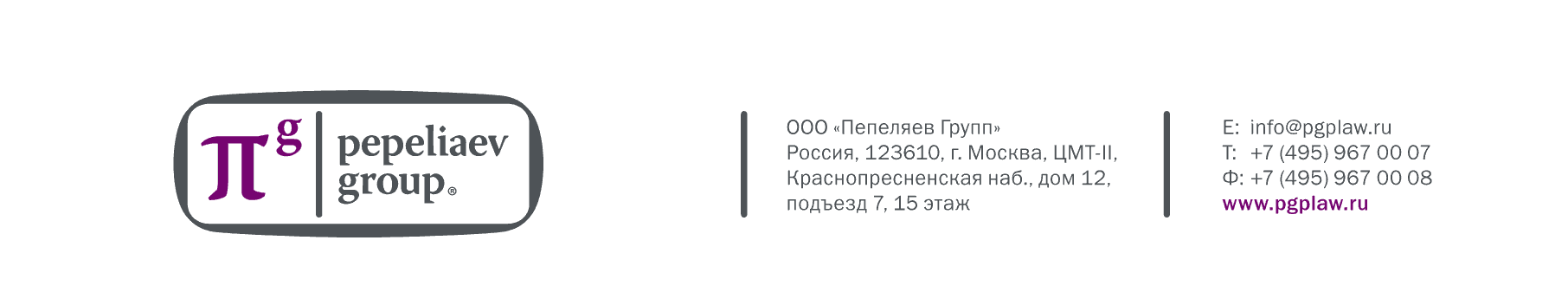 Юридическая компания «Пепеляев Групп» составила традиционный профессиональный рейтинг важнейших налоговых событий прошедшего года, повлиявших на состояние делового климата в России и дальнейшее развитие налоговой системы. Рейтинг позволяет составить системное представление о произошедшем в минувшем году и  спрогнозировать возможные события текущего года. Методика анкетирования:Участникам опроса была предложена анкета, которая включала 40 наиболее важных налоговых событий 2014 года, выбранных аналитической службой «Пепеляев Групп» из всего массива событий в налоговой сфере.Участникам предложено оценить важность каждого события для общества, для чего была использована шкала баллов от 0 до 3, где:3 балла – особо важное2 балла – важное1 балл – менее важное0 баллов – неважноеТакже оценивалось значение каждого события для общества, а именно:- позитивность  ( + )- негативность ( - )- неоднозначность ( 0 )В анкетировании приняли участие 37 налоговых юристов московского, петербургского и сибирского офисов компании. ПОЗИТИВНЫЕ СОБЫТИЯПравительство РФ после напряженной дискуссии приняло решение пока не вводить налог с продаж и не повышать НДС и НДФЛПленум ВАС РФ разъяснил некоторые вопросы, возникающие у арбитражных судов при рассмотрении дел, связанных с взиманием НДС (Постановление от 30.05.2014 № 33)Правительству РФ поручено (до 15 июля 2015 г.) подготовить закон об «офшорной амнистии» - однократное освобождение российских лиц от налоговой и уголовной ответственности при условии возвращения в российскую юрисдикцию выведенных в иностранные юрисдикции без уплаты соответствующих налогов доходов, полученных от источников в РФ. Предлагается распространить амнистию и на имущество в РоссииРатифицирована Конвенция о взаимной административной помощи по налоговым делам (Федеральный закон от 04.11.2014 № 325-ФЗ), утверждено типовое соглашение об обмене налоговой информацией (Постановление Правительства РФ от 14.08.2014 № 805)Группа депутатов Госдумы подготовила законопроект, устанавливающий временные сроки принятия и вступления в законную силу поправок в налоговое законодательство. Предлагается вносить изменения в НК РФ только раз в год, поправки следует принимать до 1 сентября, а вступать в силу они должны не раньше 1 января следующего годаВ 2014 году на 30% ФНС России сократила число проверок компаний и кардинально изменила подходы к организации контрольной работы (основывается на экономическом анализе налогоплательщиков и риск-ориентированном подходе, максимальная автоматизация)Введен (с 2015 г.) механизм превентивного налогового контроля для крупных организаций, так называемый налоговый мониторинг (Федеральный закон от 04.11.2014 № 348-ФЗ)Формирование судебной практики применения Постановления Пленума ВАС РФ от 30.07.2013 № 62 «О некоторых вопросах возмещения убытков лицами, входящими в состав органов юридического лица» по делам, где выявляются контакты руководителя налогоплательщика с фирмами-однодневкамиПравительством РФ подготовлен законопроект, согласно которому симметричная корректировка возможна и в случае добровольной корректировки налоговой базы и сумм налогов одной из сторон сделкиПрименение на практике разъяснений Пленума ВАС РФ о примирении сторон в арбитражном процессе (Постановление от 18.07.2014 № 50) - заключено более 40 мировых соглашений между налоговыми органами и налогоплательщиками. Все соглашения согласуются с Правовым управлением ФНС РоссииУстановлен официальный статус интернет-сервисов «Личный кабинет налогоплательщика» для физических и юридических лиц, определены основные правила их использования (Федеральный закон от 04.11.2014 № 347-ФЗ)Упрощен налоговый учет, сближены правила исчисления налоговой базы по налогу на прибыль и правила определения финансового результата в бухучете. Упрощено понятие «суммовая разница», уточнены методы списания в расходы стоимости материально-производственных запасов, предусмотрена возможность списания стоимости малоценного имущества в течение более чем одного отчетного периода (Федеральный закон от 20.04.2014 № 81-ФЗ)Срок сдачи декларации по НДС перенесен с 20 на 25 число месяца, следующего за отчетным кварталом. Налоговый вычет компании вправе заявлять по счетам-фактурам, которые получены по окончании отчетного периода, но до срока подачи декларации (Федеральный закон от 29.11.2014 № 382-ФЗ)Отменена обязанность налогоплательщиков сообщать в налоговые органы об открытии, закрытии, изменении реквизитов счетов, о возникновении или прекращении права использовать корпоративные электронные средства платежа (Федеральный закон от 02.04.2014 № 52-ФЗ)С августа 2014 г. до 1 февраля 2015 г. в России проходил эксперимент по передаче в налоговые органы информации о совершенных в магазинах покупках (Постановление Правительства РФ от 14.07.2014 № 657). В магазинах Москвы, Московской и Калужской областей, Татарстана на кассовых аппаратах были установлены передатчики информации, при помощи которых через уполномоченных операторов по каналам связи информация о произведенных расчетах передавалась в налоговую службуНЕОДНОЗНАЧНЫЕ СОБЫТИЯУстановлен (с 2015 г.) порядок налогообложения прибыли контролируемых иностранных компаний (Федеральный закон от 24.11.2014 № 376-ФЗ) В НК РФ введена (с 2015 г.) новая глава «Налог на имущество физических лиц», его уплата  осуществляется исходя из кадастровой стоимости (Федеральный закон от 04.10.2014 N 284-ФЗ). Физические лица, которые не получают уведомления об уплате налогов на недвижимость и транспортные средства, должны (с 2015 г.) сообщить об этом в налоговые органы, в противном случае – штраф (с 2017 г.) (Федеральный закон от 02.04.2014 № 52-ФЗ)Обновленный Верховный Суд РФ готовит предложения по сближению правовых позиций ВС РФ и ВАС РФНалоговый маневр в нефтяной отрасли (Федеральный закон от 24.11.2014 № 366-ФЗ)В Госдуму внесен законопроект, предлагающий установить в НК РФ пределы осуществления прав и исполнения обязанностей налогоплательщиком в налоговых правоотношениях. Вводится принцип добросовестности налогоплательщика и определяется понятие «злоупотребление правом» В Госдуму внесен законопроект, которым уточняется понятие «контролируемая задолженность» при включении процентов по долговым обязательствам в состав расходов по налогу на прибыль для российских организаций. Регулируется налогообложение при получении «сестринских» займов и кредитов от независимых российских банковПредусмотрен экологический сбор, уплачиваемый производителями, импортерами товаров, подлежащих утилизации после утраты потребительских свойств (Федеральный закон от 29.12.2014 № 458-ФЗ)На Едином портале разрабатываемых нормативных правовых актов опубликован законопроект об уголовной ответственности за неуплату страховых взносов (по аналогии с налоговыми преступлениями)Изменен порядок налогообложения движимого имущества, принятого с 1 января 2013 г. на учет в качестве основных средств (Федеральный закон от 24.11.2014 № 366-ФЗ)Несмотря на отказ от заявления о пересмотре судебного акта в порядке надзора, Президиум ВАС РФ направил на новое рассмотрение дело о признании незаконным Приказа ФНС России, которым утверждена форма уведомления о контролируемых сделках налогоплательщика (Постановление Президиума от 25.02.2014 № 18588/13)НЕГАТИВНЫЕ СОБЫТИЯ6 августа 2014 г. прекратил работу Высший Арбитражный Суд РФ Следователям возвращено право самостоятельно, практически без участия налогового органа, возбуждать налоговые дела (Федеральный закон от 22.10.2014 N 308-ФЗ) Суд поддержал налоговый орган, признавший, что под видом лицензионных платежей компания снижала налоговую базу по налогу на прибыль. Российская «дочка» платила за товарные знаки Oriflame и другой нидерландской Oriflame Kosmetiek, основной правообладатель этих знаков – люксембургская Oriflame Cosmetics (Решение Арбитражного суда г. Москвы от 04.12.2014 № А40-138879/14-75-404 по делу ООО «Орифлэйм косметикс»)Госдума приняла в первом чтении законопроект, которым предложено ужесточить уголовную ответственность за использование офшорных схем и трансфертных цен, а также фирм-однодневок Суды согласились с налоговым органом, что невзысканные с ЗАО доначисления можно предъявить другому юрлицу - ООО, признав, что ЗАО фактически перевело свою финансово-хозяйственную деятельность на ООО (Постановление АС Московского округа от 31.10.2014 по делу ЗАО «Королевская вода» № А40-28598/13)Исключен порог для начислений взносов в ФОМС (Федеральный закон от 01.12.2014 № 406-ФЗ)Предусмотрен торговый сбор в городах федерального значения Москве, Санкт-Петербурге и Севастополе (не ранее 01.07.2015). В других муниципальных образованиях торговый сбор может быть введен только после принятия специального федерального закона (Федеральный закон от 29.11.2014 № 382-ФЗ)НДФЛ и налог на прибыль с дивидендов увеличены с 9% до 13% (Федеральный закон от 24.11.2014 № 366-ФЗ)Установив взаимозависимость налогоплательщика и последующего покупателя товара, суд признал допустимым начисление налогов при нарушении налоговой обязанности не поставщиком налогоплательщика, а его покупателем (Постановление ФАС Московского округа от 13.05.2014 № Ф05-3938/2014 по делу ООО «Илион» № А40-152854/12)Суд решил, что компания необоснованно учитывала при расчете налогооблагаемой базы затраты, понесенные за пределами РФ (расходы головной компании на связь, литературу, командировки и канцтовары). Попытки компании сослаться на конвенцию об избежании двойного налогообложения к успеху не привели (Решение от 24.11.2014 № А40-3279/2014 по делу представительства британской Freshfields Bruckhaus Deringer LLP (FBD)В Госдуму внесен законопроект, которым предлагается особо урегулировать статус и порядок работы консультантов по налогамМинкультуры России подготовило концепцию налога с интернет-операторовКонституционный Суд РФ не нашел оснований для признания не соответствующими Конституции норм ст. 269 НК РФ (недостаточная капитализация) (определения от 17.07.2014 № 1578-О по делу ОАО «Гурово-Бетон» и № 1579-О по делу ЗАО «Северсталь Менеджмент»)Индексация акцизов, госпошлины, увеличение водного налога в течение 10 лет на 15% в год (Федеральный закон от 24.11.2014 № 366-ФЗ)Минфин России предложил провести переоценку (по рыночной стоимости) в бухгалтерском учете отдельных категорий основных фондов (оборудования) с истекшим сроком полезного использования крупных и средних предприятий промышленности, транспорта и связи 